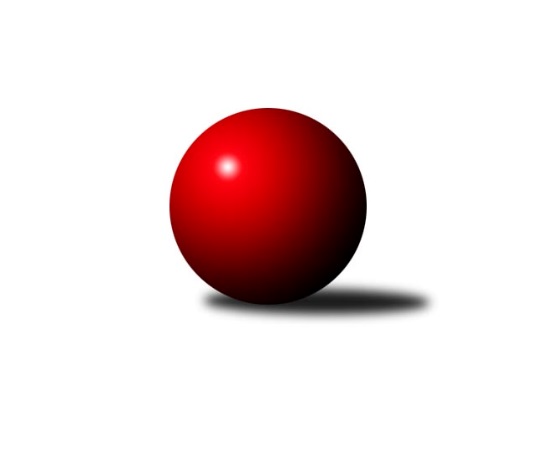 Č.12Ročník 2023/2024	29.5.2024 Mistrovství Prahy 1 2023/2024Statistika 12. kolaTabulka družstev:		družstvo	záp	výh	rem	proh	skore	sety	průměr	body	plné	dorážka	chyby	1.	SK Žižkov C	12	9	0	3	63.0 : 33.0 	(86.5 : 57.5)	2556	18	1771	785	39.3	2.	TJ Rudná	11	8	1	2	58.0 : 30.0 	(77.0 : 55.0)	2604	17	1800	805	35.8	3.	SK Uhelné sklady	12	7	1	4	57.5 : 38.5 	(81.0 : 63.0)	2401	15	1714	688	47.8	4.	SK Meteor Praha B	10	7	0	3	46.5 : 33.5 	(69.5 : 50.5)	2520	14	1761	759	44.1	5.	TJ Kobylisy A	12	7	0	5	48.5 : 47.5 	(70.0 : 74.0)	2471	14	1720	751	52.1	6.	KK Konstruktiva C	12	6	1	5	51.0 : 45.0 	(71.5 : 72.5)	2522	13	1771	750	43.6	7.	SK Žižkov B	12	6	1	5	48.5 : 47.5 	(81.5 : 62.5)	2534	13	1754	780	42	8.	TJ Kobylisy B	11	5	1	5	45.5 : 42.5 	(72.0 : 60.0)	2441	11	1723	718	52	9.	SC Olympia Radotín	11	5	0	6	45.0 : 43.0 	(59.5 : 72.5)	2475	10	1731	744	45.6	10.	KK Slavia Praha	9	4	1	4	32.0 : 40.0 	(48.0 : 60.0)	2471	9	1707	764	50.7	11.	AC Sparta B	12	3	1	8	39.5 : 56.5 	(66.5 : 77.5)	2444	7	1720	725	48.8	12.	VSK ČVUT	11	3	0	8	34.0 : 54.0 	(59.5 : 72.5)	2451	6	1722	728	52.2	13.	KK DP Praha	12	3	0	9	33.0 : 63.0 	(51.0 : 93.0)	2409	6	1704	705	57.8	14.	SK Meteor C	11	2	1	8	30.0 : 58.0 	(54.5 : 77.5)	2400	5	1709	690	63.6Tabulka doma:		družstvo	záp	výh	rem	proh	skore	sety	průměr	body	maximum	minimum	1.	SK Uhelné sklady	7	7	0	0	45.0 : 11.0 	(58.0 : 26.0)	2493	14	2582	2433	2.	SK Žižkov C	7	6	0	1	42.0 : 14.0 	(56.0 : 28.0)	2688	12	2771	2617	3.	TJ Kobylisy A	7	6	0	1	35.5 : 20.5 	(46.0 : 38.0)	2336	12	2384	2294	4.	TJ Rudná	5	5	0	0	30.0 : 10.0 	(39.0 : 21.0)	2654	10	2705	2617	5.	SK Meteor Praha B	6	5	0	1	29.0 : 19.0 	(41.0 : 31.0)	2603	10	2707	2499	6.	TJ Kobylisy B	6	4	1	1	31.5 : 16.5 	(44.5 : 27.5)	2330	9	2359	2278	7.	KK DP Praha	5	3	0	2	22.0 : 18.0 	(31.5 : 28.5)	2549	6	2602	2457	8.	KK Konstruktiva C	5	3	0	2	22.0 : 18.0 	(28.0 : 32.0)	2541	6	2614	2442	9.	VSK ČVUT	6	3	0	3	24.0 : 24.0 	(37.0 : 35.0)	2603	6	2744	2526	10.	SC Olympia Radotín	7	3	0	4	29.0 : 27.0 	(37.5 : 46.5)	2576	6	2659	2518	11.	SK Meteor C	5	2	1	2	19.0 : 21.0 	(29.0 : 31.0)	2503	5	2549	2438	12.	AC Sparta B	7	2	1	4	28.0 : 28.0 	(44.0 : 40.0)	2513	5	2579	2443	13.	SK Žižkov B	5	2	0	3	19.5 : 20.5 	(38.0 : 22.0)	2571	4	2618	2524	14.	KK Slavia Praha	1	0	1	0	4.0 : 4.0 	(6.0 : 6.0)	2389	1	2389	2389Tabulka venku:		družstvo	záp	výh	rem	proh	skore	sety	průměr	body	maximum	minimum	1.	SK Žižkov B	7	4	1	2	29.0 : 27.0 	(43.5 : 40.5)	2550	9	2684	2316	2.	KK Slavia Praha	8	4	0	4	28.0 : 36.0 	(42.0 : 54.0)	2485	8	2650	2153	3.	TJ Rudná	6	3	1	2	28.0 : 20.0 	(38.0 : 34.0)	2594	7	2670	2557	4.	KK Konstruktiva C	7	3	1	3	29.0 : 27.0 	(43.5 : 40.5)	2518	7	2645	2343	5.	SK Žižkov C	5	3	0	2	21.0 : 19.0 	(30.5 : 29.5)	2523	6	2617	2323	6.	SK Meteor Praha B	4	2	0	2	17.5 : 14.5 	(28.5 : 19.5)	2499	4	2660	2280	7.	SC Olympia Radotín	4	2	0	2	16.0 : 16.0 	(22.0 : 26.0)	2450	4	2593	2248	8.	TJ Kobylisy B	5	1	0	4	14.0 : 26.0 	(27.5 : 32.5)	2463	2	2609	2342	9.	TJ Kobylisy A	5	1	0	4	13.0 : 27.0 	(24.0 : 36.0)	2462	2	2583	2280	10.	AC Sparta B	5	1	0	4	11.5 : 28.5 	(22.5 : 37.5)	2427	2	2646	2265	11.	SK Uhelné sklady	5	0	1	4	12.5 : 27.5 	(23.0 : 37.0)	2378	1	2569	2218	12.	VSK ČVUT	5	0	0	5	10.0 : 30.0 	(22.5 : 37.5)	2420	0	2527	2291	13.	SK Meteor C	6	0	0	6	11.0 : 37.0 	(25.5 : 46.5)	2393	0	2451	2293	14.	KK DP Praha	7	0	0	7	11.0 : 45.0 	(19.5 : 64.5)	2381	0	2599	2116Tabulka podzimní části:		družstvo	záp	výh	rem	proh	skore	sety	průměr	body	doma	venku	1.	SK Žižkov C	12	9	0	3	63.0 : 33.0 	(86.5 : 57.5)	2556	18 	6 	0 	1 	3 	0 	2	2.	TJ Rudná	11	8	1	2	58.0 : 30.0 	(77.0 : 55.0)	2604	17 	5 	0 	0 	3 	1 	2	3.	SK Uhelné sklady	12	7	1	4	57.5 : 38.5 	(81.0 : 63.0)	2401	15 	7 	0 	0 	0 	1 	4	4.	SK Meteor Praha B	10	7	0	3	46.5 : 33.5 	(69.5 : 50.5)	2520	14 	5 	0 	1 	2 	0 	2	5.	TJ Kobylisy A	12	7	0	5	48.5 : 47.5 	(70.0 : 74.0)	2471	14 	6 	0 	1 	1 	0 	4	6.	KK Konstruktiva C	12	6	1	5	51.0 : 45.0 	(71.5 : 72.5)	2522	13 	3 	0 	2 	3 	1 	3	7.	SK Žižkov B	12	6	1	5	48.5 : 47.5 	(81.5 : 62.5)	2534	13 	2 	0 	3 	4 	1 	2	8.	TJ Kobylisy B	11	5	1	5	45.5 : 42.5 	(72.0 : 60.0)	2441	11 	4 	1 	1 	1 	0 	4	9.	SC Olympia Radotín	11	5	0	6	45.0 : 43.0 	(59.5 : 72.5)	2475	10 	3 	0 	4 	2 	0 	2	10.	KK Slavia Praha	9	4	1	4	32.0 : 40.0 	(48.0 : 60.0)	2471	9 	0 	1 	0 	4 	0 	4	11.	AC Sparta B	12	3	1	8	39.5 : 56.5 	(66.5 : 77.5)	2444	7 	2 	1 	4 	1 	0 	4	12.	VSK ČVUT	11	3	0	8	34.0 : 54.0 	(59.5 : 72.5)	2451	6 	3 	0 	3 	0 	0 	5	13.	KK DP Praha	12	3	0	9	33.0 : 63.0 	(51.0 : 93.0)	2409	6 	3 	0 	2 	0 	0 	7	14.	SK Meteor C	11	2	1	8	30.0 : 58.0 	(54.5 : 77.5)	2400	5 	2 	1 	2 	0 	0 	6Tabulka jarní části:		družstvo	záp	výh	rem	proh	skore	sety	průměr	body	doma	venku	1.	SK Meteor C	0	0	0	0	0.0 : 0.0 	(0.0 : 0.0)	0	0 	0 	0 	0 	0 	0 	0 	2.	KK Konstruktiva C	0	0	0	0	0.0 : 0.0 	(0.0 : 0.0)	0	0 	0 	0 	0 	0 	0 	0 	3.	SK Uhelné sklady	0	0	0	0	0.0 : 0.0 	(0.0 : 0.0)	0	0 	0 	0 	0 	0 	0 	0 	4.	SK Žižkov B	0	0	0	0	0.0 : 0.0 	(0.0 : 0.0)	0	0 	0 	0 	0 	0 	0 	0 	5.	KK DP Praha	0	0	0	0	0.0 : 0.0 	(0.0 : 0.0)	0	0 	0 	0 	0 	0 	0 	0 	6.	TJ Rudná	0	0	0	0	0.0 : 0.0 	(0.0 : 0.0)	0	0 	0 	0 	0 	0 	0 	0 	7.	VSK ČVUT	0	0	0	0	0.0 : 0.0 	(0.0 : 0.0)	0	0 	0 	0 	0 	0 	0 	0 	8.	AC Sparta B	0	0	0	0	0.0 : 0.0 	(0.0 : 0.0)	0	0 	0 	0 	0 	0 	0 	0 	9.	TJ Kobylisy B	0	0	0	0	0.0 : 0.0 	(0.0 : 0.0)	0	0 	0 	0 	0 	0 	0 	0 	10.	SK Meteor Praha B	0	0	0	0	0.0 : 0.0 	(0.0 : 0.0)	0	0 	0 	0 	0 	0 	0 	0 	11.	TJ Kobylisy A	0	0	0	0	0.0 : 0.0 	(0.0 : 0.0)	0	0 	0 	0 	0 	0 	0 	0 	12.	SK Žižkov C	0	0	0	0	0.0 : 0.0 	(0.0 : 0.0)	0	0 	0 	0 	0 	0 	0 	0 	13.	SC Olympia Radotín	0	0	0	0	0.0 : 0.0 	(0.0 : 0.0)	0	0 	0 	0 	0 	0 	0 	0 	14.	KK Slavia Praha	0	0	0	0	0.0 : 0.0 	(0.0 : 0.0)	0	0 	0 	0 	0 	0 	0 	0 Zisk bodů pro družstvo:		jméno hráče	družstvo	body	zápasy	v %	dílčí body	sety	v %	1.	Pavel Červinka 	TJ Kobylisy A 	11	/	12	(92%)	21	/	24	(88%)	2.	Martin Novák 	SK Uhelné sklady 	10	/	12	(83%)	19.5	/	24	(81%)	3.	Miroslav Viktorin 	AC Sparta B 	10	/	12	(83%)	18	/	24	(75%)	4.	Stanislav Schuh 	SK Žižkov B 	10	/	12	(83%)	17.5	/	24	(73%)	5.	Stanislav Vesecký 	KK Konstruktiva C 	10	/	12	(83%)	15	/	24	(63%)	6.	Ludmila Erbanová 	TJ Rudná 	9	/	10	(90%)	14	/	20	(70%)	7.	Robert Kratochvíl 	TJ Kobylisy B 	9	/	11	(82%)	17	/	22	(77%)	8.	Jaroslav Pýcha 	SK Žižkov C 	9	/	11	(82%)	14	/	22	(64%)	9.	Vladimíra Pavlatová 	AC Sparta B 	9	/	12	(75%)	16	/	24	(67%)	10.	Petr Barchánek 	KK Konstruktiva C 	9	/	12	(75%)	15	/	24	(63%)	11.	Tomáš Dvořák 	SK Uhelné sklady 	8.5	/	10	(85%)	12	/	20	(60%)	12.	Vojtěch Zlatník 	SC Olympia Radotín 	8	/	9	(89%)	11.5	/	18	(64%)	13.	Jiří Spěváček 	TJ Rudná 	8	/	11	(73%)	16.5	/	22	(75%)	14.	Miluše Kohoutová 	TJ Rudná 	8	/	11	(73%)	16	/	22	(73%)	15.	Karel Hybš 	KK Konstruktiva C 	8	/	11	(73%)	14.5	/	22	(66%)	16.	Adam Vejvoda 	VSK ČVUT  	8	/	11	(73%)	14	/	22	(64%)	17.	Robert Asimus 	SC Olympia Radotín 	8	/	11	(73%)	13	/	22	(59%)	18.	Karel Mašek 	TJ Kobylisy A 	7.5	/	10	(75%)	15.5	/	20	(78%)	19.	David Dittrich 	SK Meteor Praha B 	7.5	/	10	(75%)	13	/	20	(65%)	20.	Pavel Novák 	SK Meteor Praha B 	7	/	8	(88%)	13	/	16	(81%)	21.	Miloslav Všetečka 	SK Žižkov B 	7	/	8	(88%)	12	/	16	(75%)	22.	Stanislava Sábová 	SK Žižkov C 	7	/	9	(78%)	11	/	18	(61%)	23.	Miroslav Míchal 	SK Uhelné sklady 	7	/	10	(70%)	14	/	20	(70%)	24.	Jan Hloušek 	SK Uhelné sklady 	7	/	10	(70%)	13.5	/	20	(68%)	25.	Jindra Pokorná 	SK Meteor C 	7	/	11	(64%)	14	/	22	(64%)	26.	Tomáš Pokorný 	SK Žižkov C 	7	/	11	(64%)	13	/	22	(59%)	27.	Pavel Moravec 	TJ Kobylisy B 	7	/	11	(64%)	12.5	/	22	(57%)	28.	Samuel Fujko 	KK Konstruktiva C 	7	/	11	(64%)	11	/	22	(50%)	29.	Milan Vejvoda 	VSK ČVUT  	7	/	11	(64%)	9	/	22	(41%)	30.	Petr Moravec 	TJ Kobylisy B 	6.5	/	10	(65%)	12.5	/	20	(63%)	31.	Vladimír Zdražil 	SC Olympia Radotín 	6	/	6	(100%)	10	/	12	(83%)	32.	Josef Pokorný 	SK Žižkov C 	6	/	6	(100%)	10	/	12	(83%)	33.	Hana Dragounová 	SK Žižkov C 	6	/	8	(75%)	12	/	16	(75%)	34.	Luboš Soukup 	SK Meteor Praha B 	6	/	9	(67%)	15	/	18	(83%)	35.	Jan Novák 	KK DP Praha 	6	/	10	(60%)	10	/	20	(50%)	36.	Tomáš Kazimour 	SK Žižkov C 	6	/	11	(55%)	15	/	22	(68%)	37.	Jan Neckář 	SK Žižkov B 	6	/	12	(50%)	15.5	/	24	(65%)	38.	Jindřich Málek 	KK DP Praha 	6	/	12	(50%)	11.5	/	24	(48%)	39.	Filip Knap 	KK Slavia Praha 	5	/	9	(56%)	10	/	18	(56%)	40.	Ctirad Dudycha 	SK Meteor Praha B 	5	/	10	(50%)	10	/	20	(50%)	41.	Jan Rokos 	TJ Rudná 	5	/	11	(45%)	12	/	22	(55%)	42.	Zdeněk Šrot 	TJ Kobylisy B 	5	/	11	(45%)	11	/	22	(50%)	43.	Václav Bouchal 	TJ Kobylisy A 	5	/	12	(42%)	12.5	/	24	(52%)	44.	Irini Sedláčková 	SK Žižkov B 	5	/	12	(42%)	12	/	24	(50%)	45.	Zdeněk Cepl 	AC Sparta B 	5	/	12	(42%)	8.5	/	24	(35%)	46.	Zdeněk Novák 	KK Slavia Praha 	4	/	7	(57%)	10	/	14	(71%)	47.	Jan Knyttl 	VSK ČVUT  	4	/	7	(57%)	7	/	14	(50%)	48.	Adam Rajnoch 	SK Uhelné sklady 	4	/	7	(57%)	5	/	14	(36%)	49.	Zdeněk Míka 	SK Meteor C 	4	/	8	(50%)	8	/	16	(50%)	50.	Aleš Jungmann 	KK Slavia Praha 	4	/	9	(44%)	10	/	18	(56%)	51.	Markéta Rajnochová 	SK Uhelné sklady 	4	/	9	(44%)	9	/	18	(50%)	52.	Jiří Novotný 	SK Meteor Praha B 	4	/	9	(44%)	7	/	18	(39%)	53.	Josef Tesař 	SK Meteor C 	4	/	10	(40%)	11	/	20	(55%)	54.	Pavel Dvořák 	SC Olympia Radotín 	4	/	10	(40%)	8	/	20	(40%)	55.	Pavel Jahelka 	VSK ČVUT  	4	/	11	(36%)	12	/	22	(55%)	56.	Pavel Strnad 	TJ Rudná 	4	/	11	(36%)	6.5	/	22	(30%)	57.	Kamila Svobodová 	AC Sparta B 	3.5	/	12	(29%)	9	/	24	(38%)	58.	Jaromír Bok 	TJ Rudná 	3	/	7	(43%)	6	/	14	(43%)	59.	Přemysl Šámal 	SK Meteor C 	3	/	7	(43%)	6	/	14	(43%)	60.	Anna Sailerová 	SK Žižkov B 	3	/	7	(43%)	4	/	14	(29%)	61.	Luboš Polanský 	SK Meteor Praha B 	3	/	8	(38%)	8	/	16	(50%)	62.	Jan Petráček 	SK Meteor C 	3	/	8	(38%)	6	/	16	(38%)	63.	Jaromír Žítek 	TJ Kobylisy A 	3	/	9	(33%)	6	/	18	(33%)	64.	Karel Vaňata 	KK Slavia Praha 	3	/	9	(33%)	5	/	18	(28%)	65.	Petra Švarcová 	KK DP Praha 	3	/	9	(33%)	5	/	18	(28%)	66.	Jaroslav Vondrák 	KK DP Praha 	3	/	9	(33%)	5	/	18	(28%)	67.	Petr Dvořák 	SC Olympia Radotín 	3	/	10	(30%)	9	/	20	(45%)	68.	Jiří Brada 	KK DP Praha 	3	/	10	(30%)	7	/	20	(35%)	69.	Vít Fikejzl 	AC Sparta B 	3	/	10	(30%)	7	/	20	(35%)	70.	Lubomír Chudoba 	TJ Kobylisy A 	3	/	10	(30%)	4	/	20	(20%)	71.	Jan Nowak 	TJ Kobylisy B 	3	/	11	(27%)	10	/	22	(45%)	72.	Pavel Váňa 	SK Žižkov C 	3	/	11	(27%)	9.5	/	22	(43%)	73.	Michal Matyska 	TJ Kobylisy B 	3	/	11	(27%)	9	/	22	(41%)	74.	Miroslav Tomeš 	KK DP Praha 	3	/	12	(25%)	7.5	/	24	(31%)	75.	Jan Neckář ml.	SK Žižkov B 	2.5	/	7	(36%)	8	/	14	(57%)	76.	Martin Šimek 	SC Olympia Radotín 	2	/	2	(100%)	2	/	4	(50%)	77.	Pavel Kasal 	TJ Rudná 	2	/	3	(67%)	4	/	6	(67%)	78.	Martin Lukáš 	SK Žižkov B 	2	/	3	(67%)	3.5	/	6	(58%)	79.	Karel Sedláček 	TJ Kobylisy A 	2	/	3	(67%)	3	/	6	(50%)	80.	Roman Tumpach 	SK Uhelné sklady 	2	/	6	(33%)	5	/	12	(42%)	81.	Jan Václavík 	KK Slavia Praha 	2	/	6	(33%)	4	/	12	(33%)	82.	Martin Pondělíček 	SC Olympia Radotín 	2	/	6	(33%)	3	/	12	(25%)	83.	Ivana Vlková 	SK Meteor C 	2	/	7	(29%)	5.5	/	14	(39%)	84.	Petr Knap 	KK Slavia Praha 	2	/	7	(29%)	4	/	14	(29%)	85.	Jiří Piskáček 	VSK ČVUT  	2	/	10	(20%)	7.5	/	20	(38%)	86.	Pavel Mezek 	TJ Kobylisy A 	2	/	10	(20%)	6	/	20	(30%)	87.	Jan Vácha 	AC Sparta B 	2	/	12	(17%)	5.5	/	24	(23%)	88.	Luboš Kocmich 	VSK ČVUT  	1	/	1	(100%)	2	/	2	(100%)	89.	Tomáš Eštók 	KK Konstruktiva C 	1	/	1	(100%)	2	/	2	(100%)	90.	Zbyněk Lébl 	KK Konstruktiva C 	1	/	2	(50%)	3	/	4	(75%)	91.	Jaroslav Pleticha ml.	KK Konstruktiva C 	1	/	2	(50%)	3	/	4	(75%)	92.	Jan Červenka 	AC Sparta B 	1	/	2	(50%)	2.5	/	4	(63%)	93.	Vojtěch Vojtíšek 	TJ Kobylisy A 	1	/	2	(50%)	2	/	4	(50%)	94.	Marek Dvořák 	TJ Rudná 	1	/	2	(50%)	2	/	4	(50%)	95.	Milan Mareš 	KK Slavia Praha 	1	/	2	(50%)	2	/	4	(50%)	96.	Radek Pauk 	SC Olympia Radotín 	1	/	2	(50%)	1	/	4	(25%)	97.	Jaroslav Michálek 	KK DP Praha 	1	/	2	(50%)	1	/	4	(25%)	98.	Josef Málek 	KK DP Praha 	1	/	3	(33%)	3	/	6	(50%)	99.	Tomáš Jiránek 	KK Slavia Praha 	1	/	3	(33%)	3	/	6	(50%)	100.	Jiří Škoda 	VSK ČVUT  	1	/	4	(25%)	3	/	8	(38%)	101.	David Knoll 	VSK ČVUT  	1	/	4	(25%)	2	/	8	(25%)	102.	Michal Truksa 	SK Žižkov C 	1	/	4	(25%)	2	/	8	(25%)	103.	Pavel Černý 	SK Uhelné sklady 	1	/	5	(20%)	3	/	10	(30%)	104.	Josef Kučera 	SK Meteor C 	1	/	5	(20%)	2	/	10	(20%)	105.	Jindřich Habada 	KK DP Praha 	1	/	5	(20%)	1	/	10	(10%)	106.	Jiří Ujhelyi 	SC Olympia Radotín 	1	/	7	(14%)	1	/	14	(7%)	107.	Petra Vesecká 	KK Konstruktiva C 	1	/	10	(10%)	4	/	20	(20%)	108.	Ivan Harašta 	KK Konstruktiva C 	1	/	10	(10%)	3	/	20	(15%)	109.	Josef Gebr 	SK Žižkov B 	1	/	11	(9%)	9	/	22	(41%)	110.	Libuše Zichová 	KK Konstruktiva C 	0	/	1	(0%)	1	/	2	(50%)	111.	Přemysl Jonák 	KK Slavia Praha 	0	/	1	(0%)	0	/	2	(0%)	112.	Anna Nowaková 	TJ Kobylisy B 	0	/	1	(0%)	0	/	2	(0%)	113.	Jiří Tencar 	VSK ČVUT  	0	/	1	(0%)	0	/	2	(0%)	114.	Marek Sedláček 	SK Uhelné sklady 	0	/	1	(0%)	0	/	2	(0%)	115.	Dana Školová 	SK Uhelné sklady 	0	/	1	(0%)	0	/	2	(0%)	116.	Miloslava Žďárková 	SK Žižkov C 	0	/	1	(0%)	0	/	2	(0%)	117.	Petra Šimková 	SC Olympia Radotín 	0	/	2	(0%)	1	/	4	(25%)	118.	Michal Franc 	SK Meteor Praha B 	0	/	2	(0%)	1	/	4	(25%)	119.	Vladimír Dvořák 	SK Meteor Praha B 	0	/	3	(0%)	2.5	/	6	(42%)	120.	Vladimír Kohout 	TJ Kobylisy A 	0	/	4	(0%)	0	/	8	(0%)	121.	Miroslav Kochánek 	VSK ČVUT  	0	/	6	(0%)	3	/	12	(25%)	122.	Josef Jurášek 	SK Meteor C 	0	/	6	(0%)	2	/	12	(17%)Průměry na kuželnách:		kuželna	průměr	plné	dorážka	chyby	výkon na hráče	1.	SK Žižkov Praha, 3-4	2602	1791	811	41.0	(433.8)	2.	Radotín, 1-4	2584	1783	801	43.2	(430.8)	3.	SK Žižkov Praha, 1-4	2580	1782	798	45.5	(430.1)	4.	TJ Sokol Rudná, 1-2	2574	1798	775	47.0	(429.1)	5.	SK Žižkov Praha, 1-2	2569	1779	790	50.5	(428.2)	6.	KK Konstruktiva Praha, 5-6	2566	1771	794	41.2	(427.7)	7.	Meteor, 1-2	2537	1771	765	45.6	(422.9)	8.	KK Konstruktiva Praha, 1-4	2536	1761	774	43.3	(422.7)	9.	Zvon, 1-2	2428	1695	733	47.9	(404.7)	10.	KK Slavia Praha, 3-4	2366	1664	701	52.0	(394.3)	11.	Kobylisy, 1-2	2296	1625	671	54.7	(382.8)Nejlepší výkony na kuželnách:SK Žižkov Praha, 3-4VSK ČVUT 	2744	6. kolo	Pavel Jahelka 	VSK ČVUT 	492	6. koloTJ Rudná	2670	4. kolo	Miloslav Všetečka 	SK Žižkov B	490	10. koloKK Slavia Praha	2650	2. kolo	Adam Vejvoda 	VSK ČVUT 	485	4. koloSK Žižkov B	2642	10. kolo	Ludmila Erbanová 	TJ Rudná	485	4. koloVSK ČVUT 	2610	8. kolo	Pavel Jahelka 	VSK ČVUT 	481	12. koloVSK ČVUT 	2602	10. kolo	Adam Vejvoda 	VSK ČVUT 	477	6. koloKK DP Praha	2599	6. kolo	Milan Vejvoda 	VSK ČVUT 	477	6. koloVSK ČVUT 	2575	4. kolo	Pavel Jahelka 	VSK ČVUT 	474	4. koloVSK ČVUT 	2563	12. kolo	Adam Vejvoda 	VSK ČVUT 	472	2. koloKK Konstruktiva C	2557	8. kolo	Zdeněk Novák 	KK Slavia Praha	468	2. koloRadotín, 1-4VSK ČVUT 	2664	7. kolo	Stanislav Vesecký 	KK Konstruktiva C	505	1. koloSC Olympia Radotín	2659	5. kolo	Robert Asimus 	SC Olympia Radotín	492	10. koloKK Konstruktiva C	2645	1. kolo	Milan Vejvoda 	VSK ČVUT 	481	7. koloSC Olympia Radotín	2628	7. kolo	Petr Dvořák 	SC Olympia Radotín	480	5. koloSC Olympia Radotín	2623	10. kolo	Filip Knap 	KK Slavia Praha	477	11. koloSK Žižkov C	2611	8. kolo	Karel Hybš 	KK Konstruktiva C	477	1. koloTJ Kobylisy B	2609	10. kolo	Aleš Jungmann 	KK Slavia Praha	471	11. koloKK Slavia Praha	2591	11. kolo	Jan Knyttl 	VSK ČVUT 	469	7. koloSC Olympia Radotín	2588	3. kolo	Vladimír Zdražil 	SC Olympia Radotín	466	12. koloSK Meteor Praha B	2585	5. kolo	Robert Asimus 	SC Olympia Radotín	466	1. koloSK Žižkov Praha, 1-4SK Žižkov C	2771	9. kolo	Pavel Červinka 	TJ Kobylisy A	524	5. koloSK Žižkov C	2724	7. kolo	Jaroslav Pýcha 	SK Žižkov C	483	10. koloSK Žižkov C	2702	5. kolo	Milan Mareš 	KK Slavia Praha	482	6. koloSK Žižkov B	2684	3. kolo	Tomáš Pokorný 	SK Žižkov C	481	9. koloSK Žižkov C	2683	10. kolo	Hana Dragounová 	SK Žižkov C	478	7. koloSK Žižkov C	2677	1. kolo	Karel Mašek 	TJ Kobylisy A	477	5. koloAC Sparta B	2646	10. kolo	Jaroslav Pýcha 	SK Žižkov C	477	9. koloSK Žižkov C	2641	3. kolo	Jan Neckář 	SK Žižkov B	476	11. koloSK Žižkov B	2618	11. kolo	Josef Pokorný 	SK Žižkov C	476	7. koloSK Žižkov C	2617	12. kolo	Tomáš Kazimour 	SK Žižkov C	475	9. koloTJ Sokol Rudná, 1-2TJ Rudná	2705	11. kolo	Ludmila Erbanová 	TJ Rudná	497	9. koloTJ Rudná	2689	3. kolo	Pavel Červinka 	TJ Kobylisy A	485	9. koloTJ Rudná	2673	5. kolo	Miluše Kohoutová 	TJ Rudná	484	2. koloTJ Rudná	2640	2. kolo	Ludmila Erbanová 	TJ Rudná	480	11. koloTJ Rudná	2633	9. kolo	Jiří Spěváček 	TJ Rudná	475	11. koloTJ Rudná	2617	7. kolo	Filip Knap 	KK Slavia Praha	471	3. koloKK Slavia Praha	2607	3. kolo	Pavel Kasal 	TJ Rudná	471	3. koloSK Žižkov B	2604	7. kolo	Martin Novák 	SK Uhelné sklady	470	11. koloTJ Kobylisy A	2538	9. kolo	Jiří Spěváček 	TJ Rudná	466	3. koloSK Uhelné sklady	2510	11. kolo	Zdeněk Novák 	KK Slavia Praha	463	3. koloSK Žižkov Praha, 1-2KK Slavia Praha	2647	4. kolo	Jan Novák 	KK DP Praha	485	4. koloKK DP Praha	2602	4. kolo	Zdeněk Novák 	KK Slavia Praha	470	4. koloKK DP Praha	2578	2. kolo	Jindra Pokorná 	SK Meteor C	467	9. koloKK DP Praha	2569	7. kolo	Jindřich Málek 	KK DP Praha	463	4. koloAC Sparta B	2560	2. kolo	Vladimíra Pavlatová 	AC Sparta B	460	2. koloKK DP Praha	2540	9. kolo	Miroslav Viktorin 	AC Sparta B	458	2. koloKK Konstruktiva C	2528	7. kolo	Jindřich Málek 	KK DP Praha	457	11. koloSK Meteor Praha B	2472	11. kolo	Petra Švarcová 	KK DP Praha	457	2. koloKK DP Praha	2457	11. kolo	Jiří Brada 	KK DP Praha	455	7. koloSK Meteor C	2419	9. kolo	Aleš Jungmann 	KK Slavia Praha	455	4. koloKK Konstruktiva Praha, 5-6SK Žižkov B	2617	9. kolo	Pavel Červinka 	TJ Kobylisy A	480	11. koloSK Žižkov C	2617	2. kolo	Petr Barchánek 	KK Konstruktiva C	473	9. koloKK Konstruktiva C	2614	9. kolo	Jaroslav Pýcha 	SK Žižkov C	466	2. koloKK Konstruktiva C	2614	6. kolo	Stanislav Vesecký 	KK Konstruktiva C	465	2. koloTJ Rudná	2583	6. kolo	Miluše Kohoutová 	TJ Rudná	464	6. koloKK Konstruktiva C	2537	11. kolo	Petr Barchánek 	KK Konstruktiva C	457	2. koloTJ Kobylisy A	2514	11. kolo	Hana Dragounová 	SK Žižkov C	456	2. koloKK Konstruktiva C	2498	2. kolo	Karel Hybš 	KK Konstruktiva C	456	6. koloKK Konstruktiva C	2442	4. kolo	Marek Dvořák 	TJ Rudná	455	6. koloTJ Kobylisy B	2416	4. kolo	Petr Barchánek 	KK Konstruktiva C	455	11. koloMeteor, 1-2SK Meteor Praha B	2707	4. kolo	Jindra Pokorná 	SK Meteor C	500	8. koloSK Meteor Praha B	2681	9. kolo	Pavel Novák 	SK Meteor Praha B	489	4. koloSK Meteor Praha B	2665	6. kolo	Pavel Novák 	SK Meteor Praha B	481	9. koloSK Meteor Praha B	2629	10. kolo	Ctirad Dudycha 	SK Meteor Praha B	481	10. koloKK Konstruktiva C	2609	12. kolo	Ctirad Dudycha 	SK Meteor Praha B	477	9. koloTJ Rudná	2607	8. kolo	Jindra Pokorná 	SK Meteor C	471	4. koloSK Žižkov C	2590	6. kolo	David Dittrich 	SK Meteor Praha B	471	10. koloSK Meteor Praha B	2583	8. kolo	Pavel Novák 	SK Meteor Praha B	470	6. koloTJ Rudná	2578	10. kolo	Luboš Polanský 	SK Meteor Praha B	469	3. koloSK Meteor C	2573	7. kolo	Jaromír Bok 	TJ Rudná	468	8. koloKK Konstruktiva Praha, 1-4SK Meteor Praha B	2660	7. kolo	David Dittrich 	SK Meteor Praha B	493	7. koloAC Sparta B	2579	5. kolo	Luboš Polanský 	SK Meteor Praha B	488	7. koloSC Olympia Radotín	2571	9. kolo	Robert Asimus 	SC Olympia Radotín	483	9. koloTJ Rudná	2557	1. kolo	Vít Fikejzl 	AC Sparta B	473	5. koloAC Sparta B	2552	9. kolo	Ludmila Erbanová 	TJ Rudná	465	1. koloAC Sparta B	2533	11. kolo	Miroslav Viktorin 	AC Sparta B	465	7. koloAC Sparta B	2520	1. kolo	Miroslav Viktorin 	AC Sparta B	463	9. koloKK Konstruktiva C	2517	3. kolo	Jiří Novotný 	SK Meteor Praha B	463	7. koloAC Sparta B	2487	7. kolo	Vladimíra Pavlatová 	AC Sparta B	462	11. koloVSK ČVUT 	2483	11. kolo	Vladimíra Pavlatová 	AC Sparta B	460	5. koloZvon, 1-2SK Uhelné sklady	2582	12. kolo	Miroslav Míchal 	SK Uhelné sklady	474	12. koloSK Uhelné sklady	2551	10. kolo	Martin Novák 	SK Uhelné sklady	454	12. koloSK Uhelné sklady	2515	1. kolo	Miroslav Míchal 	SK Uhelné sklady	453	5. koloSK Uhelné sklady	2486	5. kolo	Pavel Červinka 	TJ Kobylisy A	448	3. koloSK Uhelné sklady	2450	3. kolo	Martin Novák 	SK Uhelné sklady	447	5. koloSK Uhelné sklady	2434	8. kolo	Jan Neckář 	SK Žižkov B	445	1. koloSK Uhelné sklady	2433	6. kolo	Martin Novák 	SK Uhelné sklady	443	8. koloSK Žižkov B	2431	1. kolo	Miroslav Míchal 	SK Uhelné sklady	441	1. koloTJ Kobylisy A	2393	3. kolo	Martin Novák 	SK Uhelné sklady	440	10. koloSC Olympia Radotín	2389	6. kolo	Jan Hloušek 	SK Uhelné sklady	437	10. koloKK Slavia Praha, 3-4KK Slavia Praha	2389	5. kolo	Filip Knap 	KK Slavia Praha	440	5. koloKK Konstruktiva C	2343	5. kolo	Karel Hybš 	KK Konstruktiva C	420	5. kolo		. kolo	Stanislav Vesecký 	KK Konstruktiva C	416	5. kolo		. kolo	Aleš Jungmann 	KK Slavia Praha	414	5. kolo		. kolo	Jan Václavík 	KK Slavia Praha	413	5. kolo		. kolo	Petra Vesecká 	KK Konstruktiva C	398	5. kolo		. kolo	Petr Barchánek 	KK Konstruktiva C	396	5. kolo		. kolo	Karel Vaňata 	KK Slavia Praha	383	5. kolo		. kolo	Zdeněk Novák 	KK Slavia Praha	378	5. kolo		. kolo	Petr Knap 	KK Slavia Praha	361	5. koloKobylisy, 1-2TJ Kobylisy A	2384	4. kolo	Pavel Červinka 	TJ Kobylisy A	434	8. koloTJ Kobylisy A	2369	6. kolo	Pavel Červinka 	TJ Kobylisy A	433	10. koloTJ Kobylisy B	2359	11. kolo	Pavel Červinka 	TJ Kobylisy A	429	7. koloTJ Kobylisy B	2349	5. kolo	Pavel Červinka 	TJ Kobylisy A	428	6. koloTJ Kobylisy B	2349	3. kolo	Pavel Červinka 	TJ Kobylisy A	427	12. koloTJ Kobylisy A	2333	2. kolo	Petr Moravec 	TJ Kobylisy B	425	5. koloTJ Kobylisy A	2333	1. kolo	Karel Mašek 	TJ Kobylisy A	424	7. koloTJ Kobylisy A	2332	8. kolo	Karel Mašek 	TJ Kobylisy A	421	10. koloTJ Kobylisy B	2324	9. kolo	Pavel Červinka 	TJ Kobylisy A	420	2. koloSK Žižkov C	2323	11. kolo	Karel Mašek 	TJ Kobylisy A	420	2. koloČetnost výsledků:	8.0 : 0.0	4x	7.0 : 1.0	11x	6.0 : 2.0	22x	5.5 : 2.5	1x	5.0 : 3.0	16x	4.5 : 3.5	1x	4.0 : 4.0	4x	3.5 : 4.5	1x	3.0 : 5.0	11x	2.0 : 6.0	11x	1.0 : 7.0	2x